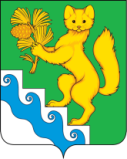 АДМИНИСТРАЦИЯ БОГУЧАНСКОГО  РАЙОНАПОСТАНОВЛЕНИЕ26.12.2022                             с.Богучаны                                   № 1351-пО внесении изменений в муниципальную программу Богучанского района «Управление муниципальными финансами», утвержденную постановлением администрации  Богучанского района  от 01.11.2013 № 1394-п «Об утверждении муниципальной программы Богучанского района «Управление муниципальными  финансами»В соответствии со статьей 179 Бюджетного кодекса Российской Федерации, постановлением администрации Богучанского района от 17.07.13 № 849-п «Об утверждении Порядка принятия решений о разработке муниципальных программ Богучанского района, их формировании и реализации», статьями 7,8,47  Устава Богучанского района Красноярского края  ПОСТАНОВЛЯЮ:1. Внести изменения в муниципальную программу «Управление муниципальными  финансами», утвержденную  постановлением    администрации    Богучанского   района     от 01.11.2013 № 1394-п (далее –Программа) следующего содержания:1.1 в разделе 1.Программы  «Паспорт муниципальной программы «Управление муниципальными финансами» строку «Ресурсное обеспечение муниципальной программы» изложить в следующей редакции:	1.2) приложение  № 2 к муниципальной Программе изложить в новой редакции согласно приложению №1 к настоящему постановлению.	1.3) приложение  № 3 к муниципальной Программе изложить в новой редакции согласно приложению № 2 к настоящему постановлению.1.4)  в приложении № 5 муниципальной программе «Управление муниципальными финансами» в разделе 1.«Паспорт подпрограммы» Подпрограммы «Создание условий для эффективного и ответственного управления муниципальными финансами, повышения устойчивости бюджетов  муниципальных образований Богучанского района» строку «Объемы и источники финансирования» изложить в следующей редакции:1.5) приложение № 2 к подпрограмме «Создание условий для эффективного и ответственного управления муниципальными финансами, повышения устойчивости бюджетов  муниципальных образований Богучанского района», изложить в новой редакции согласно приложению № 3 к настоящему постановлению.1.6) в приложении № 6 к муниципальной программе «Управление муниципальными финансами»  в разделе 1.«Паспорт подпрограммы»  строку «Объемы и источники финансирования» изложить в следующей редакции:  1.7) приложение № 2 к подпрограмме «Обеспечение реализации муниципальной программы», изложить в новой редакции согласно приложению № 4 к настоящему постановлению. 2. Контроль за исполнением настоящего постановления возложить на заместителя Главы  Богучанского района по социальным вопросам И.М.Брюханова.               3. Постановление вступает в силу  после опубликования в Официальном вестнике Богучанского района.Глава Богучанского района                                           А.С. МедведевРесурсное обеспечение муниципальной программы Общий объем бюджетных ассигнований на реализацию муниципальной программы составляет 1 747 065 935,92 рублей, в том числе:56 226 117,23 рублей – средства федерального бюджета;559 853 160,97  рублей – средства краевого бюджета;1 126 703 345,72 рублей - средства районного бюджета;         4 283 312,00 рублей  - средства бюджета поселений;Объем финансирования по годам реализации муниципальной  программы:2014 год – 119 947 028,32  рублей, в том числе:4 273 900,00 рублей – средства федерального бюджета;26 885 848,00 рублей - средства краевого бюджета;88 787 280,32 рублей – средства районного бюджета;2015 год – 131 070 344,61 рублей, в том числе:4 971 820,00 рублей – средства федерального бюджета;31 431 287,00 рублей - средства краевого бюджета;94 667 237,61 рублей – средства районного бюджета;2016 год – 118 476 136,76 рублей, в том числе:4 321 800,00 рублей средства федерального бюджета;25 358 900,00 рублей - средства краевого бюджета;88 795 436,76 рублей – средства районного бюджета;2017 год – 125 854 911,55 рублей, в том числе:4 131 005,00 рублей средства федерального бюджета;34 088 060,00рублей - средства краевого бюджета;87 635 846,55 рублей – средства районного бюджета;2018 год – 122 974 582,42 рублей, в том числе:4 966 396,90 рублей средства федерального бюджета;46 410 067,00 рублей - средства краевого бюджета;71 598 118,52 рублей – средства районного бюджета.2019 год – 135 149 647,28 рублей, в том числе:5 944 770,03 рублей средства федерального бюджета;49 855 049,97 рублей - средства краевого бюджета;79 349 827,28 рублей – средства районного бюджета;2020 год – 159 960 160,05 рублей, в том числе:5 529 900,00 рублей - средства федерального бюджета;59 487 815,00 рублей - средства краевого бюджета;94 364 163,05 рублей – средства районного бюджета;578 282,00 рублей  - средства бюджета поселений;2021 год – 182 090 064,76 рублей, в том числе:5 498 800,00 - средства федерального бюджета;63 033 387,00 рублей - средства краевого бюджета;112 877 511,76 рублей – средства районного бюджета;680 366,00 рублей  - средства бюджета поселений;2022 год – 186 940 748,17 рублей, в том числе:5 647 725,30 - средства федерального бюджета;66 344 147,00 рублей - средства краевого бюджета;114 216 328,87 рублей – средства районного бюджета; 732 547,00 рублей  - средства бюджета поселений;2023 год – 176 451 504,00 рублей, в том числе:5 370 200,00 - средства федерального бюджета;60 319 000,00 рублей - средства краевого бюджета;109 998 265,00 рублей – средства районного бюджета.764 039,00 рублей  - средства бюджета поселений;  2024 год – 146 860 304,00 рублей, в том числе:5 569 800,00 - средства федерального бюджета;48 319 800,00 рублей - средства краевого бюджета;92 206 665,00 рублей – средства районного бюджета.764 039,00 рублей  - средства бюджета поселений;2025 год – 141 290 504,00 рублей, в том числе:48 319 800,00 рублей - средства краевого бюджета;92 206 665,00 рублей – средства районного бюджета;764 039,00 рублей  - средства бюджета поселений.                              Объемы и источники финансирования       Общий объем бюджетных ассигнований на реализацию подпрограммы составляет 565 693 133,30 рублей, в том числе:16 587 725,30 рублей – средства федерального бюджета;222 324 386,00 рублей – средства краевого бюджета;326 781 022,00 рублей – средства районного бюджета.         Объем финансирования по годам реализации муниципальной подпрограммы:2022 год – 166 505 233,30 рублей, в том числе: 5 647 725,30 рублей – средства федерального бюджета;65 365 786,00 рублей - средства краевого бюджета;95 491 722,00 рублей - средства районного бюджета;2023 год –154 646 700,00 рублей, в том числе: 5 370 200,00 рублей – средства федерального бюджета;60 319 000,00 рублей - средства краевого бюджета;88 957 500,00 рублей - средства районного бюджета;2024 год – 125 055 500,00 рублей, в том числе: 5 569 800,00 рублей – средства федерального бюджета;48 319 800,00 рублей - средства краевого бюджета;71 165 900,00 рублей - средства районного бюджета;2025 год – 119 485 700,00 рублей, в том числе: 48 319 800,00 рублей - средства краевого бюджета;71 165 900,00 рублей - средства районного бюджета.Объемы и источники финансирования       Объем бюджетных ассигнований на реализацию подпрограммы составляет 85 849 926,87 рублей, в  числе:978 361,00 рублей - средства краевого бюджета;81 846 901,87 рублей - средства районного бюджета;3 024 664,00 рублей  - средства бюджета поселений;        Объем финансирования  по годам реализации муниципальной подпрограммы:2022 год – 20 435 514,87 рублей, в том числе:978 361,00 рублей - средства краевого бюджета;18 724 606,87 рублей - средства районного бюджета;732 547,00 рублей - средства бюджета поселений;2023 год – 21 804 804,00 рублей, в том числе:21 040 765,00 рублей - средства районного бюджета;764 039,00 рублей - средства бюджета поселений;2024 год – 21 804 804,00 рублей, в том числе:21 040 765,00 рублей - средства районного бюджета;764 039,00 рублей - средства бюджета поселений;2025 год – 21 804 804,00 рублей, в том числе:21 040 765,00 рублей - средства районного бюджета;764 039,00 рублей - средства бюджета поселений.                                                            Приложение №1
 к постановлению администрации  Богучанского района 
 от «26 »  12.2022   г № 1351-пПриложение № 2к муниципальной программе «Управление муниципальными финансами» Распределение планируемых расходов поотдельным мероприятиям программы и подпрограммам  муниципальной программы с указанием главных распорядителей средств бюджета, а также по годам реализации программы.Статус (муниципальная программа, подпрограмма)Наименование  программы, подпрограммыНаименование ГРБСГРБСГРБСГРБСГРБСРасходы по годам (рублей)Расходы по годам (рублей)Расходы по годам (рублей)Расходы по годам (рублей)Расходы по годам (рублей)Статус (муниципальная программа, подпрограмма)Наименование  программы, подпрограммыНаименование ГРБСГРБСГРБСГРБСГРБС2022 год2023 год2024 год2025 годИтого за 2022-2025 годыСтатус (муниципальная программа, подпрограмма)Наименование  программы, подпрограммыНаименование ГРБСГРБСГРБСГРБСГРБС2022 год2023 год2024 год2025 годИтого за 2022-2025 годыМуниципальная программа«Управление муниципальными финансами» всего расходные обязательства по программе, в том числе:ХХХ   186 940 748,17      176 451 504,00      146 860 304,00      141 290 504,00       651 543 060,17   Муниципальная программа«Управление муниципальными финансами» Финансовое управление администрации Богучанского района 890ХХХ   186 940 748,17      176 451 504,00      146 860 304,00      141 290 504,00       651 543 060,17   Подпрограмма 1"Создание условий для эффективного и ответственного управления муниципальными финансами, повышения устойчивости бюджетов  муниципальных образований Богучанского района»всего расходные обязательства по подпрограмме, в том числе:890ХХХ   166 505 233,30      154 646 700,00      125 055 500,00      119 485 700,00       565 693 133,30   Подпрограмма 1"Создание условий для эффективного и ответственного управления муниципальными финансами, повышения устойчивости бюджетов  муниципальных образований Богучанского района»Финансовое управление администрации Богучанского района890ХХХ   166 505 233,30      154 646 700,00      125 055 500,00      119 485 700,00       565 693 133,30   Подпрограмма 2«Обеспечение реализации муниципальной программы»всего расходные обязательства по подпрограмме, в том числе:ХХХ     20 435 514,87        21 804 804,00        21 804 804,00        21 804 804,00         85 849 926,87   Подпрограмма 2«Обеспечение реализации муниципальной программы»Финансовое управление администрации Богучанского района890ХХХ     20 435 514,87        21 804 804,00        21 804 804,00        21 804 804,00         85 849 926,87                                                               Приложение №2
 к постановлению администрации  Богучанского района 
 от «26 » 12.2022   г № 1351-пПриложение № 3к муниципальной  программе «Управление  муниципальными финансами»Ресурсное обеспечение и прогнозная оценка расходов на реализацию целей муниципальной программы Богучанского района  с учетом источников финансирования, в том числе по уровням бюджетной системы                                                            Приложение №2
 к постановлению администрации  Богучанского района 
 от «26 » 12.2022   г № 1351-пПриложение № 3к муниципальной  программе «Управление  муниципальными финансами»Ресурсное обеспечение и прогнозная оценка расходов на реализацию целей муниципальной программы Богучанского района  с учетом источников финансирования, в том числе по уровням бюджетной системы                                                            Приложение №2
 к постановлению администрации  Богучанского района 
 от «26 » 12.2022   г № 1351-пПриложение № 3к муниципальной  программе «Управление  муниципальными финансами»Ресурсное обеспечение и прогнозная оценка расходов на реализацию целей муниципальной программы Богучанского района  с учетом источников финансирования, в том числе по уровням бюджетной системы                                                            Приложение №2
 к постановлению администрации  Богучанского района 
 от «26 » 12.2022   г № 1351-пПриложение № 3к муниципальной  программе «Управление  муниципальными финансами»Ресурсное обеспечение и прогнозная оценка расходов на реализацию целей муниципальной программы Богучанского района  с учетом источников финансирования, в том числе по уровням бюджетной системы                                                            Приложение №2
 к постановлению администрации  Богучанского района 
 от «26 » 12.2022   г № 1351-пПриложение № 3к муниципальной  программе «Управление  муниципальными финансами»Ресурсное обеспечение и прогнозная оценка расходов на реализацию целей муниципальной программы Богучанского района  с учетом источников финансирования, в том числе по уровням бюджетной системы                                                            Приложение №2
 к постановлению администрации  Богучанского района 
 от «26 » 12.2022   г № 1351-пПриложение № 3к муниципальной  программе «Управление  муниципальными финансами»Ресурсное обеспечение и прогнозная оценка расходов на реализацию целей муниципальной программы Богучанского района  с учетом источников финансирования, в том числе по уровням бюджетной системы                                                            Приложение №2
 к постановлению администрации  Богучанского района 
 от «26 » 12.2022   г № 1351-пПриложение № 3к муниципальной  программе «Управление  муниципальными финансами»Ресурсное обеспечение и прогнозная оценка расходов на реализацию целей муниципальной программы Богучанского района  с учетом источников финансирования, в том числе по уровням бюджетной системы                                                            Приложение №2
 к постановлению администрации  Богучанского района 
 от «26 » 12.2022   г № 1351-пПриложение № 3к муниципальной  программе «Управление  муниципальными финансами»Ресурсное обеспечение и прогнозная оценка расходов на реализацию целей муниципальной программы Богучанского района  с учетом источников финансирования, в том числе по уровням бюджетной системыСтатусНаименование муниципальной программы, подпрограммы муниципальной программыИсточник            финансированияОценка расходов (рублей), годыОценка расходов (рублей), годыОценка расходов (рублей), годыОценка расходов (рублей), годыОценка расходов (рублей), годыСтатусНаименование муниципальной программы, подпрограммы муниципальной программыИсточник            финансирования2022 год2023 год2024 год2025 годИтого за 2022-2025 годыМуниципальная  программа«Управление муниципальными финансами» Всего                              186 940 748,17             176 451 504,00             146 860 304,00             141 290 504,00                  651 543 060,17   Муниципальная  программа«Управление муниципальными финансами» в том числе:                                                 -     Муниципальная  программа«Управление муниципальными финансами» федеральный бюджет               5 647 725,30                 5 370 200,00                 5 569 800,00                                  -                      16 587 725,30   Муниципальная  программа«Управление муниципальными финансами» краевой бюджет                       66 344 147,00               60 319 000,00               48 319 800,00               48 319 800,00                  223 302 747,00   Муниципальная  программа«Управление муниципальными финансами» бюджет муниципального образования            114 216 328,87             109 998 265,00               92 206 665,00               92 206 665,00                  408 627 923,87   Муниципальная  программа«Управление муниципальными финансами» бюджет поселений                 732 547,00                    764 039,00                    764 039,00                    764 039,00                      3 024 664,00   Подпрограмма 1«Создание условий для эффективного и ответственного управления муниципальными финансами, повышения устойчивости бюджетов  муниципальных образований Богучанского района»Всего                              166 505 233,30             154 646 700,00             125 055 500,00             119 485 700,00                  565 693 133,30   Подпрограмма 1«Создание условий для эффективного и ответственного управления муниципальными финансами, повышения устойчивости бюджетов  муниципальных образований Богучанского района»в том числе:                                                 -     Подпрограмма 1«Создание условий для эффективного и ответственного управления муниципальными финансами, повышения устойчивости бюджетов  муниципальных образований Богучанского района»федеральный бюджет               5 647 725,30                 5 370 200,00                 5 569 800,00                    16 587 725,30   Подпрограмма 1«Создание условий для эффективного и ответственного управления муниципальными финансами, повышения устойчивости бюджетов  муниципальных образований Богучанского района»краевой бюджет                       65 365 786,00               60 319 000,00               48 319 800,00               48 319 800,00                  222 324 386,00   Подпрограмма 1«Создание условий для эффективного и ответственного управления муниципальными финансами, повышения устойчивости бюджетов  муниципальных образований Богучанского района»бюджет муниципального  образования               95 491 722,00               88 957 500,00               71 165 900,00               71 165 900,00                  326 781 022,00   Подпрограмма 2«Обеспечение реализации муниципальной программы»Всего                                20 435 514,87               21 804 804,00               21 804 804,00               21 804 804,00                    85 849 926,87   Подпрограмма 2«Обеспечение реализации муниципальной программы»в том числе:                                                 -     Подпрограмма 2«Обеспечение реализации муниципальной программы»федеральный бюджет                                     -     Подпрограмма 2«Обеспечение реализации муниципальной программы»краевой бюджет                            978 361,00                         978 361,00   Подпрограмма 2«Обеспечение реализации муниципальной программы»бюджет муниципального  образования            18 724 606,87               21 040 765,00               21 040 765,00               21 040 765,00                    81 846 901,87   Подпрограмма 2«Обеспечение реализации муниципальной программы»бюджет поселений                 732 547,00                    764 039,00                    764 039,00                    764 039,00                      3 024 664,00                                                               Приложение №3
 к постановлению администрации  Богучанского района 
 от «26» 12.2022   г № 1351-пПриложение № 2 к подпрограмме «Создание условий для эффективного и ответственного
 управления муниципальными финансами, повышения устойчивости
 бюджетов муниципальных образований» Перечень мероприятий подпрограммы с указанием объема средств на их реализацию и ожидаемых результатовНаименование  программы, подпрограммыГРБС ГРБС Код бюджетной классификацииКод бюджетной классификацииКод бюджетной классификацииОжидаемый результат от реализации подпрограммного мероприятия(в натуральном выражении)Наименование  программы, подпрограммыГРБС ГРБС ГРБСРзПрЦСР2022 год2023 год2024 год2025 годИтого за 2022-2025 годыОжидаемый результат от реализации подпрограммного мероприятия(в натуральном выражении)Цель подпрограммы: обеспечение равных условий для устойчивого и эффективного исполнения расходных обязательств бюджетов муниципальных образований, обеспечение сбалансированности и повышение финансовой самостоятельности   местных бюджетов.Цель подпрограммы: обеспечение равных условий для устойчивого и эффективного исполнения расходных обязательств бюджетов муниципальных образований, обеспечение сбалансированности и повышение финансовой самостоятельности   местных бюджетов.Цель подпрограммы: обеспечение равных условий для устойчивого и эффективного исполнения расходных обязательств бюджетов муниципальных образований, обеспечение сбалансированности и повышение финансовой самостоятельности   местных бюджетов.Цель подпрограммы: обеспечение равных условий для устойчивого и эффективного исполнения расходных обязательств бюджетов муниципальных образований, обеспечение сбалансированности и повышение финансовой самостоятельности   местных бюджетов.Цель подпрограммы: обеспечение равных условий для устойчивого и эффективного исполнения расходных обязательств бюджетов муниципальных образований, обеспечение сбалансированности и повышение финансовой самостоятельности   местных бюджетов.Цель подпрограммы: обеспечение равных условий для устойчивого и эффективного исполнения расходных обязательств бюджетов муниципальных образований, обеспечение сбалансированности и повышение финансовой самостоятельности   местных бюджетов.Цель подпрограммы: обеспечение равных условий для устойчивого и эффективного исполнения расходных обязательств бюджетов муниципальных образований, обеспечение сбалансированности и повышение финансовой самостоятельности   местных бюджетов.Цель подпрограммы: обеспечение равных условий для устойчивого и эффективного исполнения расходных обязательств бюджетов муниципальных образований, обеспечение сбалансированности и повышение финансовой самостоятельности   местных бюджетов.Цель подпрограммы: обеспечение равных условий для устойчивого и эффективного исполнения расходных обязательств бюджетов муниципальных образований, обеспечение сбалансированности и повышение финансовой самостоятельности   местных бюджетов.Цель подпрограммы: обеспечение равных условий для устойчивого и эффективного исполнения расходных обязательств бюджетов муниципальных образований, обеспечение сбалансированности и повышение финансовой самостоятельности   местных бюджетов.Цель подпрограммы: обеспечение равных условий для устойчивого и эффективного исполнения расходных обязательств бюджетов муниципальных образований, обеспечение сбалансированности и повышение финансовой самостоятельности   местных бюджетов.Цель подпрограммы: обеспечение равных условий для устойчивого и эффективного исполнения расходных обязательств бюджетов муниципальных образований, обеспечение сбалансированности и повышение финансовой самостоятельности   местных бюджетов.Задача 1: Создание условий для обеспечения финансовой устойчивости бюджетов муниципальных образованийЗадача 1: Создание условий для обеспечения финансовой устойчивости бюджетов муниципальных образованийЗадача 1: Создание условий для обеспечения финансовой устойчивости бюджетов муниципальных образованийЗадача 1: Создание условий для обеспечения финансовой устойчивости бюджетов муниципальных образованийЗадача 1: Создание условий для обеспечения финансовой устойчивости бюджетов муниципальных образованийЗадача 1: Создание условий для обеспечения финансовой устойчивости бюджетов муниципальных образованийЗадача 1: Создание условий для обеспечения финансовой устойчивости бюджетов муниципальных образованийЗадача 1: Создание условий для обеспечения финансовой устойчивости бюджетов муниципальных образованийЗадача 1: Создание условий для обеспечения финансовой устойчивости бюджетов муниципальных образованийЗадача 1: Создание условий для обеспечения финансовой устойчивости бюджетов муниципальных образованийЗадача 1: Создание условий для обеспечения финансовой устойчивости бюджетов муниципальных образованийЗадача 1: Создание условий для обеспечения финансовой устойчивости бюджетов муниципальных образованийМероприятие 1.1:  Предоставление дотации поселениям на выравнивание бюджетной обеспеченности за счет средств субвенции из краевого бюджета на осуществление отдельных государственных полномочий по расчету и предоставлению дотаций поселениям Финансовое управление администрации Богучанского района Финансовое управление администрации Богучанского района 89014011110076010    47 081 000,00       59 995 900,00       47 996 700,00       47 996 700,00       203 070 300,00   Минимальный уровень бюджетной обеспеченности поселений после выравнивания 
  2022-2025 годы не менее 0,94.Мероприятие 1.2: Предоставление иных межбюджетных трансфертов на поддержку мер по обеспечению сбалансированности бюджетов поселений Финансовое управление администрации Богучанского района Финансовое управление администрации Богучанского района 89014031110080120    45 183 322,00       41 533 200,00       33 226 600,00       33 226 600,00       153 169 722,00   Отсутствие  в местных бюджетах просроченной кредиторской задолженности по выплате заработной платы с начислениями работникам бюджетной сферы  и по исполнению обязательств перед  гражданами,  ежегодноМероприятие 1.3: Предоставление дотации на выравнивание бюджетной обеспеченности за счет средств районного бюджетаФинансовое управление администрации Богучанского района Финансовое управление администрации Богучанского района 89014011110080130    50 308 400,00       47 424 300,00       37 939 300,00       37 939 300,00       173 611 300,00   Минимальный размер бюджетной обеспеченности поселений после выравнивания 
 2022 год не менее 2026 рубля, 2023-2025 годы не менее 2319 рублей.Мероприятие 1.4. Предоставление иных межбюджетных трансфертов бюджетам поселений Богучанского района за содействие развитию налогового потенциалаФинансовое управление администрации Богучанского района 89014031110077450      2 763 258,00           2 763 258,00   решение вопросов местного значенияМероприятие 1.5. Предоставление иных межбюджетных трансфертов бюджетам поселений Богучанского района на частичную компенсацию расходов на повышение оплаты труда отдельным категориям работников бюджетной сферы Богучанского районаФинансовое управление администрации Богучанского района 89014031110027240      5 458 044,00           5 458 044,00   обеспечение заработной платы  до уровня установленного Законом края от 29.10.2009 № 9-3864, не ниже 27 503 рублей и  увеличение фондов оплаты труда работникам бюджетной сферыМероприятие 1.6. Предоставление иных межбюджетных трансфертов  бюджетам поселений Богучанского района из районного бюджета на осуществление расходов, направленных на реализацию мероприятий по поддержке местных инициативФинансовое управление администрации Богучанского района 890140311100S6410      6 568 154,00           6 568 154,00   решение вопросов местного значенияМероприятие 1.7. Предоставление иных межбюджетных трансферты бюджетам поселений Богучанского района из районного бюджета на благоустройство кладбищ Финансовое управление администрации Богучанского района 890050311100S6660      1 294 300,00           1 294 300,00   Благоустройство кладбищ
Ангарский сельсовет (п.Ангарский)Мероприятие 1.8.  Предоставление иных  межбюджетных трансфертов бюджетам поселений Богучанского района на финансовое обеспечение (возмещение) расходных обязательств муниципальных образований, связанных с увеличением с 1 июня 2022 года региональных выплат в 2022 годуФинансовое управление администрации Богучанского района 89014031110010340      1 829 220,00           1 829 220,00   обеспечение заработной платы  до уровня установленного Законом края от 29.10.2009 № 9-3864, не ниже 27 503 рублей Задача 2:  Повышение качества реализации органами местного самоуправления закрепленных за ними полномочий           
Задача 2:  Повышение качества реализации органами местного самоуправления закрепленных за ними полномочий            Задача 2:  Повышение качества реализации органами местного самоуправления закрепленных за ними полномочий           
Задача 2:  Повышение качества реализации органами местного самоуправления закрепленных за ними полномочий            Задача 2:  Повышение качества реализации органами местного самоуправления закрепленных за ними полномочий           
Задача 2:  Повышение качества реализации органами местного самоуправления закрепленных за ними полномочий            Задача 2:  Повышение качества реализации органами местного самоуправления закрепленных за ними полномочий           
Задача 2:  Повышение качества реализации органами местного самоуправления закрепленных за ними полномочий            Задача 2:  Повышение качества реализации органами местного самоуправления закрепленных за ними полномочий           
Задача 2:  Повышение качества реализации органами местного самоуправления закрепленных за ними полномочий            Задача 2:  Повышение качества реализации органами местного самоуправления закрепленных за ними полномочий           
Задача 2:  Повышение качества реализации органами местного самоуправления закрепленных за ними полномочий            Задача 2:  Повышение качества реализации органами местного самоуправления закрепленных за ними полномочий           
Задача 2:  Повышение качества реализации органами местного самоуправления закрепленных за ними полномочий            Задача 2:  Повышение качества реализации органами местного самоуправления закрепленных за ними полномочий           
Задача 2:  Повышение качества реализации органами местного самоуправления закрепленных за ними полномочий            Задача 2:  Повышение качества реализации органами местного самоуправления закрепленных за ними полномочий           
Задача 2:  Повышение качества реализации органами местного самоуправления закрепленных за ними полномочий            Задача 2:  Повышение качества реализации органами местного самоуправления закрепленных за ними полномочий           
Задача 2:  Повышение качества реализации органами местного самоуправления закрепленных за ними полномочий            Задача 2:  Повышение качества реализации органами местного самоуправления закрепленных за ними полномочий           
Задача 2:  Повышение качества реализации органами местного самоуправления закрепленных за ними полномочий            Задача 2:  Повышение качества реализации органами местного самоуправления закрепленных за ними полномочий           
Задача 2:  Повышение качества реализации органами местного самоуправления закрепленных за ними полномочий           Мероприятие 2.1:
Предоставление субвенции на осуществление органами местного самоуправления поселений Богучанского района  государственных полномочий по первичному воинскому учету на территориях, где отсутствуют военные комиссариатыФинансовое управление администрации Богучанского района 89002031110051180      5 647 725,30         5 370 200,00         5 569 800,00         16 587 725,30   Выполнение государственных полномочий  в 17 поселениях Мероприятие 2.2:
Предоставление субвенции на осуществление органами местного самоуправления поселений Богучанского района  государственных полномочий по созданию и обеспечению деятельности административных комиссий Финансовое управление администрации Богучанского района 89001131110075140         311 600,00            323 100,00            323 100,00            323 100,00           1 280 900,00   Выполнение государственных полномочий в 18  поселенияхМероприятие 2.3:
Предоставление субсидии бюджетам поселений Богучанского района на организацию и проведение акарицидных обработок мест массового отдыха населенияФинансовое управление администрации Богучанского района 8900909                          -     Мероприятие 2.3:
Предоставление иных межбюджетных трансфертов бюджетам поселений Богучанского района из районного бюджета на реализацию мероприятий по неспецифической профилактике инфекций, передающихся иксодовыми клещами, путем организации и проведения акарицидных обработок наиболее посещаемых населением участков территорий природных очаговых клещевых инфекцийФинансовое управление администрации Богучанского района 89009091110075550           60 210,00                60 210,00   организация и проведение акарицидных обработок мест массового отдыха населения в 5 населенных пунктах районаЗадача 3: Повышение качества управления муниципальными финансами.Задача 3: Повышение качества управления муниципальными финансами.Задача 3: Повышение качества управления муниципальными финансами.Задача 3: Повышение качества управления муниципальными финансами.Задача 3: Повышение качества управления муниципальными финансами.Задача 3: Повышение качества управления муниципальными финансами.Задача 3: Повышение качества управления муниципальными финансами.Задача 3: Повышение качества управления муниципальными финансами.Задача 3: Повышение качества управления муниципальными финансами.Задача 3: Повышение качества управления муниципальными финансами.Задача 3: Повышение качества управления муниципальными финансами.Задача 3: Повышение качества управления муниципальными финансами.Мероприятие 3.1:
Проведение регулярного и оперативного мониторинга финансовой ситуации в муниципальных образованияхМероприятие 3.1:
Проведение регулярного и оперативного мониторинга финансовой ситуации в муниципальных образованияхФинансовое управление администрации Богучанского районаХХХ Отсутствие в местных бюджетах просроченной кредиторской задолженности по выплате заработной платы с начислениями работникам бюджетной сферы и по исполнению обязательств перед гражданамиИтого по подпрограмме Итого по подпрограмме ххх  166 505 233,30     154 646 700,00     125 055 500,00     119 485 700,00       565 693 133,30   в том  числе :средства федерального бюджетаФинансовое управление администрации Богучанского районаххх5 647 725,305 370 200,005 569 800,000,0016 587 725,30средства  краевого бюджетаФинансовое управление администрации Богучанского районаххх65 365 786,0060 319 000,0048 319 800,0048 319 800,00222 324 386,00средства  районного бюджетаФинансовое управление администрации Богучанского районаххх95 491 722,0088 957 500,0071 165 900,0071 165 900,00326 781 022,00                                                            Приложение №4
 к постановлению администрации  Богучанского района 
 от «26 » 12.2022   г № 1351-пПриложение № 2 
к подпрограмме «Обеспечение реализации муниципальной программы»к подпрограмме «Обеспечение реализации муниципальной программы»Перечень мероприятий подпрограммы  с указанием объема средств на их реализацию и ожидаемых результатовНаименование  программы, подпрограммыГРБСКод бюджетной классификацииКод бюджетной классификацииКод бюджетной классификацииРасходыРасходыРасходыРасходыРасходыОжидаемый результат от реализации подпрограммного мероприятия(в натуральном выражении)Наименование  программы, подпрограммыГРБСКод бюджетной классификацииКод бюджетной классификацииКод бюджетной классификации(руб.), годы(руб.), годы(руб.), годы(руб.), годы(руб.), годыОжидаемый результат от реализации подпрограммного мероприятия(в натуральном выражении)Наименование  программы, подпрограммыГРБСГРБСРзПрЦСР2022 год2023 год2024 год2025 годИтого за 2022-2025 годыОжидаемый результат от реализации подпрограммного мероприятия(в натуральном выражении)Наименование  программы, подпрограммыГРБСГРБСРзПрЦСР2022 год2023 год2024 год2025 годИтого за 2022-2025 годыОжидаемый результат от реализации подпрограммного мероприятия(в натуральном выражении)Цель подпрограммы: Создание условий для эффективного, ответственного и прозрачного управления финансовыми ресурсами в рамках выполнения установленных функций и полномочий, а также повышения эффективности расходов районного бюджета . Обеспечение контроля за соблюдением законодательства в финансово-бюджетной сфере.Цель подпрограммы: Создание условий для эффективного, ответственного и прозрачного управления финансовыми ресурсами в рамках выполнения установленных функций и полномочий, а также повышения эффективности расходов районного бюджета . Обеспечение контроля за соблюдением законодательства в финансово-бюджетной сфере.Цель подпрограммы: Создание условий для эффективного, ответственного и прозрачного управления финансовыми ресурсами в рамках выполнения установленных функций и полномочий, а также повышения эффективности расходов районного бюджета . Обеспечение контроля за соблюдением законодательства в финансово-бюджетной сфере.Цель подпрограммы: Создание условий для эффективного, ответственного и прозрачного управления финансовыми ресурсами в рамках выполнения установленных функций и полномочий, а также повышения эффективности расходов районного бюджета . Обеспечение контроля за соблюдением законодательства в финансово-бюджетной сфере.Цель подпрограммы: Создание условий для эффективного, ответственного и прозрачного управления финансовыми ресурсами в рамках выполнения установленных функций и полномочий, а также повышения эффективности расходов районного бюджета . Обеспечение контроля за соблюдением законодательства в финансово-бюджетной сфере.Цель подпрограммы: Создание условий для эффективного, ответственного и прозрачного управления финансовыми ресурсами в рамках выполнения установленных функций и полномочий, а также повышения эффективности расходов районного бюджета . Обеспечение контроля за соблюдением законодательства в финансово-бюджетной сфере.Цель подпрограммы: Создание условий для эффективного, ответственного и прозрачного управления финансовыми ресурсами в рамках выполнения установленных функций и полномочий, а также повышения эффективности расходов районного бюджета . Обеспечение контроля за соблюдением законодательства в финансово-бюджетной сфере.Цель подпрограммы: Создание условий для эффективного, ответственного и прозрачного управления финансовыми ресурсами в рамках выполнения установленных функций и полномочий, а также повышения эффективности расходов районного бюджета . Обеспечение контроля за соблюдением законодательства в финансово-бюджетной сфере.Цель подпрограммы: Создание условий для эффективного, ответственного и прозрачного управления финансовыми ресурсами в рамках выполнения установленных функций и полномочий, а также повышения эффективности расходов районного бюджета . Обеспечение контроля за соблюдением законодательства в финансово-бюджетной сфере.Цель подпрограммы: Создание условий для эффективного, ответственного и прозрачного управления финансовыми ресурсами в рамках выполнения установленных функций и полномочий, а также повышения эффективности расходов районного бюджета . Обеспечение контроля за соблюдением законодательства в финансово-бюджетной сфере.Цель подпрограммы: Создание условий для эффективного, ответственного и прозрачного управления финансовыми ресурсами в рамках выполнения установленных функций и полномочий, а также повышения эффективности расходов районного бюджета . Обеспечение контроля за соблюдением законодательства в финансово-бюджетной сфере.Задача 1: Повышение качества планирования и управления муниципальными финансами, развитие программно-целевых принципов формирования бюджета, а также содействие совершенствованию кадрового потенциала  финансовой системы Богучанского районаЗадача 1: Повышение качества планирования и управления муниципальными финансами, развитие программно-целевых принципов формирования бюджета, а также содействие совершенствованию кадрового потенциала  финансовой системы Богучанского районаЗадача 1: Повышение качества планирования и управления муниципальными финансами, развитие программно-целевых принципов формирования бюджета, а также содействие совершенствованию кадрового потенциала  финансовой системы Богучанского районаЗадача 1: Повышение качества планирования и управления муниципальными финансами, развитие программно-целевых принципов формирования бюджета, а также содействие совершенствованию кадрового потенциала  финансовой системы Богучанского районаЗадача 1: Повышение качества планирования и управления муниципальными финансами, развитие программно-целевых принципов формирования бюджета, а также содействие совершенствованию кадрового потенциала  финансовой системы Богучанского районаЗадача 1: Повышение качества планирования и управления муниципальными финансами, развитие программно-целевых принципов формирования бюджета, а также содействие совершенствованию кадрового потенциала  финансовой системы Богучанского районаЗадача 1: Повышение качества планирования и управления муниципальными финансами, развитие программно-целевых принципов формирования бюджета, а также содействие совершенствованию кадрового потенциала  финансовой системы Богучанского районаЗадача 1: Повышение качества планирования и управления муниципальными финансами, развитие программно-целевых принципов формирования бюджета, а также содействие совершенствованию кадрового потенциала  финансовой системы Богучанского районаЗадача 1: Повышение качества планирования и управления муниципальными финансами, развитие программно-целевых принципов формирования бюджета, а также содействие совершенствованию кадрового потенциала  финансовой системы Богучанского районаЗадача 1: Повышение качества планирования и управления муниципальными финансами, развитие программно-целевых принципов формирования бюджета, а также содействие совершенствованию кадрового потенциала  финансовой системы Богучанского районаЗадача 1: Повышение качества планирования и управления муниципальными финансами, развитие программно-целевых принципов формирования бюджета, а также содействие совершенствованию кадрового потенциала  финансовой системы Богучанского районаМероприятие 1.1: руководство и управление в сфере установленных функций Финансовое управление администрации Богучанского района89001061120060000   15 244 442,61      17 231 409,00      17 231 409,00      17 231 409,00         66 938 669,61   обеспечение деятельности  финансового управленияМероприятие 1.1: руководство и управление в сфере установленных функций Финансовое управление администрации Богучанского района89001061120027241        115 770,00              115 770,00   обеспечение деятельности  финансового управленияМероприятие 1.1: руководство и управление в сфере установленных функций Финансовое управление администрации Богучанского района89001061120027242        748 621,00              748 621,00   обеспечение деятельности  финансового управленияМероприятие 1.1: руководство и управление в сфере установленных функций Финансовое управление администрации Богучанского района89001061120010340        113 970,00   обеспечение деятельности  финансового управленияМероприятие 1.1: руководство и управление в сфере установленных функций Финансовое управление администрации Богучанского района89001061120061000        917 957,93           906 000,00           906 000,00           906 000,00           3 635 957,93   обеспечение деятельности  финансового управленияМероприятие 1.1: руководство и управление в сфере установленных функций Финансовое управление администрации Богучанского района89001061120067000          35 406,00           215 000,00           215 000,00           215 000,00              680 406,00   обеспечение деятельности  финансового управленияМероприятие 1.1: руководство и управление в сфере установленных функций Финансовое управление администрации Богучанского района8900106112006Б000     1 675 048,06        1 747 484,00        1 747 484,00        1 747 484,00           6 917 500,06   обеспечение деятельности  финансового управленияМероприятие 1.1: руководство и управление в сфере установленных функций Финансовое управление администрации Богучанского района8900106112006Г000        634 779,27           691 049,00           691 049,00           691 049,00           2 707 926,27   обеспечение деятельности  финансового управленияМероприятие 1.1: руководство и управление в сфере установленных функций Финансовое управление администрации Богучанского района8900106112006М000            5 525,00             27 823,00             27 823,00             27 823,00                88 994,00   обеспечение деятельности  финансового управленияМероприятие 1.1: руководство и управление в сфере установленных функций Финансовое управление администрации Богучанского района8900106112006Э000        205 348,00           222 000,00           222 000,00           222 000,00              871 348,00   обеспечение деятельности  финансового управленияМероприятие 1.1: руководство и управление в сфере установленных функций Финансовое управление администрации Богучанского района8900106112006Ф000            6 100,00                  6 100,00   обеспечение деятельности  финансового управленияМероприятие 1.1: руководство и управление в сфере установленных функций Финансовое управление администрации Богучанского района890010611200Ч0060        709 547,00           739 039,00           739 039,00           739 039,00           2 926 664,00   Осуществление полномочий по формированию, исполнению  одного бюджета поселения и контролю за его исполнениемМероприятие 1.1: руководство и управление в сфере установленных функций Финансовое управление администрации Богучанского района890010611200Ч0070          23 000,00             25 000,00             25 000,00             25 000,00                98 000,00   осуществление полномочий по внутреннему муниципальному финансовому контролю в 18 администрацияхпроведение оценки качества финансового менеджмента главных распорядителей бюджетных средствФинансовое управление администрации Богучанского районаххххПоддержание значения средней оценки качества финансового менеджмента главных распорядителей бюджетных средств (не ниже 3 баллов ежегодно).обеспечение исполнения бюджета по доходам и расходам;Финансовое управление администрации Богучанского районаххххПоддержание рейтинга района  по качеству управления муниципальными финансами не ниже уровня, соответствующего надлежащему качеству; 
Исполнение районного бюджета по доходам без учета безвозмездных поступлений к первоначально утвержденному уровню (от 80% до 120 %) ежегодно.организация и координация работы по размещению муниципальными учреждениями требуемой информации на официальном сайте в сети интернет www.bus.gov.ru, в рамках реализации Федерального закона от 08.05.2010 года № 83-ФЗ «О внесении изменений в отдельные законодательные акты Российской Федерации в связи с совершенствованием правового положения государственных (муниципальных) учреждений»Финансовое управление администрации Богучанского районаххххДоля районных муниципальных учреждений разместивших в текущем году в полном объеме на официальном сайте в сети интернет WWW.bus.gov.ru(  99% в 2022-2025  годах).Задача 2:  Автоматизация планирования и исполнения районного бюджета, автоматизация исполнения бюджетов поселений и содействие автоматизации планирования бюджетов муниципальных образований;Задача 2:  Автоматизация планирования и исполнения районного бюджета, автоматизация исполнения бюджетов поселений и содействие автоматизации планирования бюджетов муниципальных образований;Задача 2:  Автоматизация планирования и исполнения районного бюджета, автоматизация исполнения бюджетов поселений и содействие автоматизации планирования бюджетов муниципальных образований;Задача 2:  Автоматизация планирования и исполнения районного бюджета, автоматизация исполнения бюджетов поселений и содействие автоматизации планирования бюджетов муниципальных образований;Задача 2:  Автоматизация планирования и исполнения районного бюджета, автоматизация исполнения бюджетов поселений и содействие автоматизации планирования бюджетов муниципальных образований;Задача 2:  Автоматизация планирования и исполнения районного бюджета, автоматизация исполнения бюджетов поселений и содействие автоматизации планирования бюджетов муниципальных образований;Задача 2:  Автоматизация планирования и исполнения районного бюджета, автоматизация исполнения бюджетов поселений и содействие автоматизации планирования бюджетов муниципальных образований;Задача 2:  Автоматизация планирования и исполнения районного бюджета, автоматизация исполнения бюджетов поселений и содействие автоматизации планирования бюджетов муниципальных образований;Задача 2:  Автоматизация планирования и исполнения районного бюджета, автоматизация исполнения бюджетов поселений и содействие автоматизации планирования бюджетов муниципальных образований;Задача 2:  Автоматизация планирования и исполнения районного бюджета, автоматизация исполнения бюджетов поселений и содействие автоматизации планирования бюджетов муниципальных образований;Задача 2:  Автоматизация планирования и исполнения районного бюджета, автоматизация исполнения бюджетов поселений и содействие автоматизации планирования бюджетов муниципальных образований;Мероприятие 2.1: Комплексная автоматизация процесса планирования районного бюджета, а также комплексная автоматизация процесса исполнения и сбора отчетности районного бюджета и бюджетов поселенийФинансовое управление администрации  Богучанского района Доля органов местного самоуправления  Богучанского района, а также муниципальных учреждений, обеспеченных возможностью работы в информационных системах планирования(100 % ежегодно) и исполнения (не менее 75% ежегодно) районного бюджета.
Соответствие регламентов взаимодействия участников бюджетного процесса, а также инструкций по эксплуатации автоматизированных систем планирования и исполнения районного бюджета актуальной версии программного обеспеченияЗадача 3: Обеспечение соблюдения бюджетного законодательства Российской Федерации, Красноярского края и нормативно-правовых актов Богучанского района Задача 3: Обеспечение соблюдения бюджетного законодательства Российской Федерации, Красноярского края и нормативно-правовых актов Богучанского района Задача 3: Обеспечение соблюдения бюджетного законодательства Российской Федерации, Красноярского края и нормативно-правовых актов Богучанского района Задача 3: Обеспечение соблюдения бюджетного законодательства Российской Федерации, Красноярского края и нормативно-правовых актов Богучанского района Задача 3: Обеспечение соблюдения бюджетного законодательства Российской Федерации, Красноярского края и нормативно-правовых актов Богучанского района Задача 3: Обеспечение соблюдения бюджетного законодательства Российской Федерации, Красноярского края и нормативно-правовых актов Богучанского района Задача 3: Обеспечение соблюдения бюджетного законодательства Российской Федерации, Красноярского края и нормативно-правовых актов Богучанского района Задача 3: Обеспечение соблюдения бюджетного законодательства Российской Федерации, Красноярского края и нормативно-правовых актов Богучанского района Задача 3: Обеспечение соблюдения бюджетного законодательства Российской Федерации, Красноярского края и нормативно-правовых актов Богучанского района Задача 3: Обеспечение соблюдения бюджетного законодательства Российской Федерации, Красноярского края и нормативно-правовых актов Богучанского района Задача 3: Обеспечение соблюдения бюджетного законодательства Российской Федерации, Красноярского края и нормативно-правовых актов Богучанского района Мероприятие 3.1: Осуществление муниципального финансового контроля в финансово-бюджетной сфере района, в том числе:Финансовое управление администрации Богучанского районахххх1.Снижение объема выявленных нарушений бюджетного законодательства к общему объему расходов районного бюджета (не менее чем на 1 % ежегодно). 
2.Снижение объема повторных нарушений бюджетного законодательства (2022 -2025 годах – не более чем 10% повторных нарушений ) организация и осуществление финансового контроля за соблюдением требований бюджетного законодательства и иных нормативных правовых актов Российской Федерации, Красноярского края  и нормативно-правовых актов Богучанского района путем проведения проверок местных бюджетов – получателей межбюджетных трансфертов из районного бюджета;Финансовое управление администрации Богучанского районаорганизация и осуществление финансового контроля за деятельностью муниципальных бюджетных  учреждений;Финансовое управление администрации Богучанского районавынесения обязательных для исполнения объектами контроля предписаний об устранении выявленных нарушений, в том числе возмещении бюджетных средств;Финансовое управление администрации Богучанского районаЗадача 4: Повышение результативности муниципального финансового контроляЗадача 4: Повышение результативности муниципального финансового контроляЗадача 4: Повышение результативности муниципального финансового контроляЗадача 4: Повышение результативности муниципального финансового контроляЗадача 4: Повышение результативности муниципального финансового контроляЗадача 4: Повышение результативности муниципального финансового контроляЗадача 4: Повышение результативности муниципального финансового контроляЗадача 4: Повышение результативности муниципального финансового контроляЗадача 4: Повышение результативности муниципального финансового контроляЗадача 4: Повышение результативности муниципального финансового контроляЗадача 4: Повышение результативности муниципального финансового контроляМероприятие 4.1: Совершенствование нормативной правовой базы в области муниципального финансового контроля и обеспечение открытости и гласности муниципального финансового контроля, в том числе:Финансовое управление администрации Богучанского районахххх1. Разработка и утверждение необходимых правовых актов для совершенствования законодательства в области муниципального финансового контроля (100% правовых актов района  в области муниципального финансового контроля соответствуют законодательству РФ,  Красноярского края и нормативно-правовым актам  Богучанского района),
 2. Разработка аналитических материалов по итогам контрольных мероприятий (не менее 4 материалов в год).совершенствование нормативной правовой и методологической базы в области муниципального финансового контроля;Финансовое управление администрации Богучанского районаАнализ и мониторинг численности служащих (работников)  ОМСУ, муниципальных учреждений, в целях повышения эффективности бюджетных расходовФинансовое управление администрации Богучанского районаВнесение предложений в  администрацию района   для повышения эффективности бюджетных расходовИтого по подпрограмме:   20 435 514,87      21 804 804,00      21 804 804,00      21 804 804,00         85 849 926,87   в том числе :средства краевого бюджета978 361,00           978 361,00   средства районного бюджета18 724 606,8721 040 765,0021 040 765,0021 040 765,00      81 846 901,87   средства  бюджета поселений        732 547,00           764 039,00           764 039,00           764 039,00           3 024 664,00   